Risk Incidents and Complaints Management Resource Guide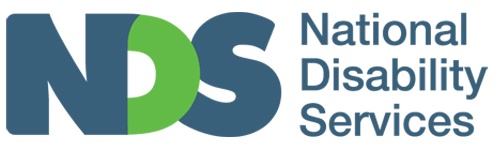 Risk Incidents and Complaints Management Resource Guide – Table of ContentsIntroductionRisk ManagementIncident ManagementComplaint ManagementContinuous Quality ImprovementThe NDIS Practice StandardsRisk Incidents and Complaints RegisterAnimationsResource PageWatch this film for an introduction to Risk Incidents and Complaints Management.[Decorative images omitted]Purpose of this guideThe purpose of this guide is to provide easy access to new tools and resources developed for NDIS providers to support them to effectively manage and respond to risks, incidents and complaints. These tools and resources will assist providers to implement good systems and processes and will help them meet the NDIS Commission requirements.Note – These resources are designed to guide and support, they will require customisation and should not be relied upon in and of themselves to meet your audit and quality obligations.Who is this guide for?This guide is most suited to sole traders, small and medium sized organisations, however large organisations may find the guide and associated resources useful when scaled appropriately and proportionality applied.Using this interactive documentThe table of contents acts as a navigation menu. Clinking on the contents will take you to the relevant chapter. Other hyperlinked words will take you to the relevant document, resource or tool on the internet.AcknowledgementsThis resource was created by National Disability Services supported through grant funding from the Australian Government. Information included in this resource has been built with publically available information from the NDIS Quality and Safeguards Commission website.DisclaimerNational Disability Services Limited (NDS) believes that the information contained in this publication is correct at the time of publishing (June 2021). However, NDS reserves the right to vary any of this publication without further notice. The information provided in this publication should not be relied on instead of other legal, medical, financial or professional advice.IntroductionGood Risk, Incidents and Complaints management gives your organisation a way to prevent issues that might impact on your organisation and how to respond in a planned way to minimise or eliminate their reoccurrence.A well-managed risk, incidents and complaints system will help drive safe and quality outcomes for people with disability and meet the regulatory requirements of the NDIS (National Disability Insurance Scheme) Commission and:Ensures participants receive a quality and safe serviceShows participants you take their needs/concerns seriouslySaves staff and management time and reduces cost by preventing escalation of issuesEnhances a good reputation of your serviceProvides you with feedback on what needs to change/improve that you were unaware ofEnables you to see the cause of problemsUsing this GuideThis resource guide contains links to all the resources including introduction film, animations, Excel registers, additional resources and helpful explanations. Follow the 4 steps under each heading:What do I do?What do I say?What do I record?What do I report?When using the resources, it is important to remember to adapt and edit adding any additional information and requirements according to your organisation’s needs and the services you provide.[Decorative image omitted]Risk ManagementRisk management is about how your service is aware of the events that could potentially affect its operations and ways to prevent the risks from occurring or minimise the likelihood or impact of them in your service.The NDIS Commission expects every service provider to have a system in place for identifying, monitoring, and minimising such risks, as well as reporting or referring them when necessary. Such systems will vary according to the size and complexity of the supports you deliver, but all must be fair, consistent, transparent, and safe. It should be simple, manageable and suit your needs.Applying a proportionate response (sole trader/organisation)The NDIS Commission use the concept of proportionality when assessing a provider’s systems and processes. Proportionality does not mean that a provider’s system can include some but not all the requirements listed in the rules or the practice standards, but it is about the complexity of systems and processes. A sole trader may have a simple system like a basic Excel spreadsheet as compared with a larger organisation which will be required to have a more sophisticated ICT system.[Decorative images omitted]Registered ProvidersA provider must be registered when delivering: Plan management, Specialist disability accommodation (SDA), Supports or services during which there is or is likely to be a need to use a regulated restrictive practice, Specialist behaviour supports that involve undertaking behaviour support assessment of the participant or developing a behaviour support plan for the participant.Registration can provide some assurance to NDIS participants that their provider meets the level of quality required by the NDIS Commission in the rules and NDIS Practice Standards.Unregistered ProvidersAlthough unregistered providers are not required to demonstrate that they have an incident or risk management system in place, it is the responsibility of all NDIS providers to deliver safe and quality supports and services. They should operate a risk management plan, an effective complaints and resolution system, incident management, investigation and disciplinary processes and uphold the NDIS Code of Conduct.NDIS Commission documents:NDIS Provider application to register process guideRegistration Requirements by Supports and ServicesUnderstanding providers’ obligationsUnregistered provider requirementWhat do I do?It is important to minimise and monitor any risk associated with participants, your business and anyone working for you. The scale, complexity and risk basis of every service is different, and so there is no ‘one size fits all’ answer to what to include in your approach to managing risk, however there are three common elements that apply across most services.You have a way to regularly identify risksYou have a documented system that manages riskYour staff understand their rolesNDS (National Disability Services) has designed the following resources to help you meet NDIS requirements when it comes to managing incidents.What good risk management looks like checklist covers the three common elements to assist you to identify what needs improvement in the way you manage risk. It can also be displayed as a prompt and reminder to staff and encourage good practice.Tip – A risk management plan need not be complex but should be carefully prepared and specific to each organisation and its own risks.Risk Management Plan is helpful to think about and guide your approach to ways to eliminate or manage risks and shows what has been identified by the NDIS Commission as required for both certified and verified providers.Frequently asked questionsIs a policy different to a procedure? Yes. Although your policy and procedure will sometimes be in the same document, a policy is different to a procedure.Policy – A policy is a statement of instruction aligned to your organisation’s mission, vision and values and will detail the key principles and commitments on a particular matter. The policy will reference applicable NDIS Commission, NDIA (National Disability Insurance Agency), WorkSafe and other applicable legislation, rules, and policies.Procedure – A statement of instruction which sets out how the policy will be implemented and by whom. It will have a step-by-step instruction on how a matter should be responded to.Why are policies and procedures important?Policies and procedures support an all of organisation approach to a particular matter and will support staff to deliver services and respond to matters consistently.Should all staff understand policies and procedures?Yes. A policy and procedure are only as good as how well they are implemented.[Decorative image omitted]What do I say?It is important to tell participants how you are focused on preventing incidents and keeping them safe. This shows you are serious about letting participants know you are committed to providing support in a safe manner.How we deliver safe services infographic should be included in welcome and information packs with time allocated to discuss what it means for participants. It is important to explain how you identify and manage any risk associated with participants, staff and your service. Below is a sample policy for verification and certification.VerificationRisk Management Policy Checklist is designed for services to understand the required elements of a good policy and check against what you may already have. Ensure you customise the policy to suit your circumstances.CertificationRisk Management Policy Checklist is designed for services to understand the required elements of a good policy and check against what you may already have. Ensure you customise the policy to suit your circumstances.Work Health and SafetyA good WH&S Management policy details the steps you take to minimise and deal with actual and potential risks in relation to providing a safe environment for participants, visitors, and staff. This is also a legal responsibility. The scale and complexity of every service is different, and so there is no “one size fits all” answer to what to include in a WH&S Management policy but there are common elements that apply across most services.Worker Health and Safety Policy and Procedure template provides a model for you to customise for your needs or check against what you might already have in place to ensure critical elements are reflected. Ensure you customise the document to suit your circumstances.InsuranceInsurance is important because it transfers risk to a third party and of course, that transfer is only effective whilst we do everything possible to ensure the insured event does not occur. The scale and complexity of every service is different, and so there is no “one size fits all” answer to what to include in an insurance policy but there are common elements that apply across most services.Insurance Management Policy template can be customised for your needs or checked against what you might already have in place to ensure critical elements are reflected. Ensure you customise the policy to suit your circumstances.[Decorative image omitted]What do I say? (continued)Verification and Certification – All registered providers are required to undertake the verification audit. Providers delivering complex supports also undertake the additional certification requirement.Verification – Commonly known as a desktop audit, undertaken when delivering lower risk and lower complexity supports and the verification module of the NDIS Practice Standards is applicable.Certification – Includes the verification desktop audit as well as onsite visits and interviews with workers and participants, is undertaken when delivering higher risk and complex supports and the core module of the NDIS Practice Standards will be applicable, as well as any other applicable supplementary modules.Frequently asked questionsI am a sole trader, does this mean I undertake the verification audit?The applicable registration and audit process is determined by the complexity of supports being delivered. A sole trader may be required to undertake the certification audit when delivering complex supports and the assessment would be proportionate. Likewise, a medium sized provider may undertake the verification audit when delivering low risk supports, like Assistive Technology.Which audit type and modules apply to my registration group?Compare the NDIS registration group description found in the NDIS Price Guide with the NDIS Commission’s Registration Requirements by Supports and Services table.NDIS Commission documentsNDIS Practice Standards: Verification Module - Required DocumentationNDIS Practice Standards and quality indicatorsNDIS Provider application to register process guideRegistration renewal process guideSuitability assessment process guideRegistration Requirements by Supports and ServicesUnderstanding providers’ obligations[Decorative image omitted]What do I record?A risk register shows what risks you are currently managing that need to be monitored and it provides a record of the output of the risk management process. There are many different types of risk registers, and it is important yours is meaningful for your needs and activities.Risk Register shows the fundamental information your organisation should be recording and monitoring to identify risks, their potential consequence, and any actions required to address the identified risk. It contains multiple worksheets including:Manual – embedded PDF fileRisk Register – where details are kept of risksExample Worksheet – provides examples of potential risks, for reference to how the register worksRisk Analysis Worksheet – provides a matrix to assist in prioritising risksReport – summary of all identified risks in Pivot Table format (that can be changed to suit your requirements)Dropdown Lists – contains lists that standardise dropdown menus in the registerTip – Read the Risk Register manual before entering any data!When using this register, it is important to adapt and edit with additional information and requirements according to your organisation’s needs and the services you provide. There is a comprehensive manual embedded in the register with instructions on how to use.Compliance register is a prompt to ensure you comply with your legal and contractual obligations and contains common organisational requirements that can be transferred to an annual plan to help you keep track of relevant compliance requirements. When using this compliance register, it is important to edit with any additional information and requirements according to your organisation’s needs and the services you provide.[Decorative image omitted]What do I report?We all know that risk registers are used to gather information about identified hazards and risks, their nature and level of impact on your organisation and people you are supporting, and to document immediate corrective actions.What is often overlooked is the fact that a risk register can create reports from the captured data to enable a systematic approach to risk management to enable you to address and manage potential and actual risks for your organisation, people and the supports you provide.The Risk Analysis Matrix worksheet provides you with a tool to assist you to identify your Risk Priorities – see Risk Register manual.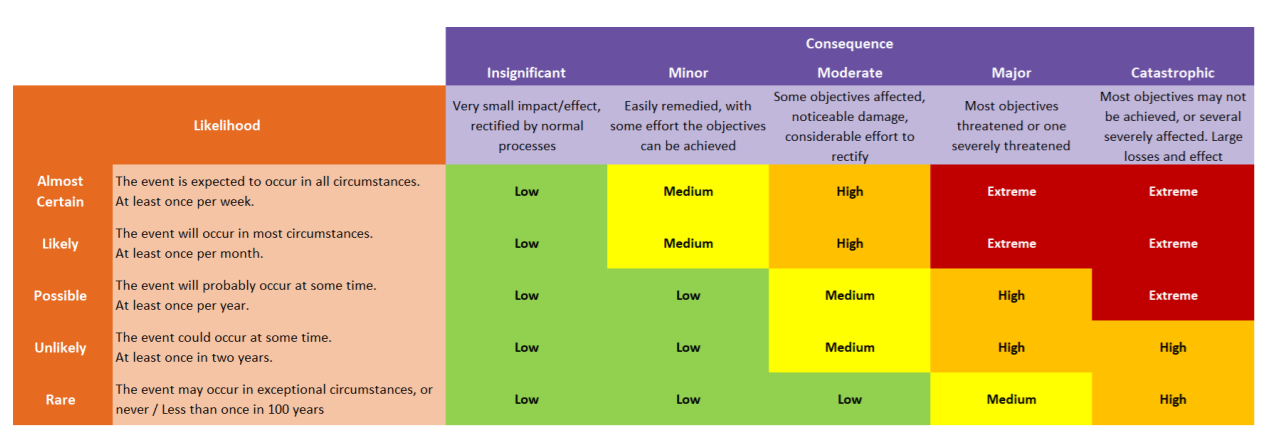 [Decorative image omitted]Incident ManagementIt is every service provider’s responsibility to ensure the safety and wellbeing of participants. Part of this involves responding proactively when concerning incidents occur, even if they have not resulted in a specific complaint. Such incidents might include acts by a participant that happen in connection with providing supports that cause serious harm, or the risk of serious harm, to another person or their property.Very small services don’t need complex incident management systems but all should have basic procedures in place to safeguard participants, identify systemic issues and drive improvements in service quality. National Disability Insurance Scheme (Incident Management and Reportable Incidents) Rules 2018What do the Rules cover?The minimum requirements for incident management systems and processes, including staff training requirementsWhat a provider is obligated to do and what a provider is obligated to document when an incident occurs and when a reportable incident occursNDS has designed the following resources to help you meet NDIS requirements when it comes to managing incidents.Frequently asked questionsHow will the NDIS Commission know if a provider is meeting the Rules?This will be assessed during the audit process and may request information at any time.What’s procedural fairness?The key principles of procedural fairness include:All people involved in the incident will be informed about what has happened or alleged to have happenedThey will have the opportunity to explain their view of the incidentCorrective action will be based on relevant facts and circumstancesThe investigator and decision-maker will be impartial and evenhandedRefer to the National Disability Insurance Scheme (Procedural Fairness) Guidelines 2018Although these Guidelines relate to Complaints Management, the basic concepts and principles or procedural fairness apply.[Decorative image omitted]What do I do?Good incident management involves:taking all reasonable steps to prevent all forms of harmtraining staff in how to identify risks and follow your incidentmanagement procedureskeeping a record of such incidentsinvolving participants in the investigation of incidentsknowing when incidents must be reported and to where, including the NDIS Commissionlearn from incidents and make changes to systems for improvement.What good incident management looks like infographic can assist you to identify what needs improvement in the way you manage incidents and can be displayed as a prompt and reminder to staff and encourage good practice.The NDIS Commission expects every registered service provider to have ways to recognise and respond when an incident occurs, report it if and when required, and take steps to prevent it occurring again. It is important to have an outline of your system that shows how you acknowledge, respond to, record, and manage any incidents that shows staff there is a consistent approach to incident management.Incident Management Policy and Procedures checklist contains recommended elements of an effective policy that meets NDIS Commission requirements. Use it to identify where your policy/procedure could be improved or as a guide to the development of a policy/procedure that suits the size of your service and the types of supports it provides.Conducting Investigations Guide has been developed to support disability services to undertake investigations. This guide is intended for use by senior staff within the service who have formal responsibility for conducting investigations as part of their role, and who are appropriately trained and experienced to do so. It also has a link to the Worksafe Queensland resource that is also a useful guide. Whilst it’s focused on worker injury, it provides a great structure for trying to get to ‘root causes’.Whistle Blower Protection Policy template provides an example of a whistleblower protection policy that can assist your organisation identify wrongdoing that may not be uncovered unless there is a safe and secure means of disclosing wrongdoing. This policy template is general in nature and is provided as a guide only. It can be modified to suit your circumstances and needs.[Decorative image omitted]What do I say?To participantsIt is important to keep participants informed about your incident management practices. This shows you are serious about letting participants know you are committed to providing support in a safe manner with care and skill.How we respond to incidents infographic can be shared with participants and should be included in welcome and information packs with time allocated to discuss what it means for the participant. It can assist you to identify what needs improvement in the way you respond to incidents and can be displayed as a prompt and reminder to staff and encourage good practice.To staffSkilled staff can help identify risks, prevent incidents, and manage complaints in a supportive and inclusive way – providing a quality service that prioritises the safety of the people you support. Make sure staff have regular, ongoing risk, incidents, and complaints training to build their understanding of the significant role they play.Incident Management Resources for Staff can help train staff to appreciate and implement their responsibilities in identifying, reporting, managing, and resolving incidents and in preventing them from occurring.Staff Role in Risk Incidents and Complaints Management animation looks at the important role staff play in how your organisation manages risk, incidents, and complaints. It can be used for training for staff and for service providers to increase organisational understanding and awareness.[Decorative image omitted]What do I record?A commitment to keeping incident records shows accountability and transparency for decisions you make. This process includes providing information to participants about how incidents that involved them have been managed. It also provides you with a way to demonstrate that you are following the NDIS Commission National Disability Insurance Scheme (Incident Management and Reportable Incidents) Rules 2018.Incident, Complaint and Feedback and CQI record form can help staff to take a record of all the details of a complaint, incident, feedback, and improvement suggestion to assist with the management and response. It provides a thorough record of the complaint handling process, outcome and participant involvement.Every time an incident is reported, it should be recorded. An incident register captures information about the incident and help identify trends or patterns that may reflect gaps or training requirements. It also assists you to demonstrate you are following the National Disability Insurance Scheme (Incident Management and Reportable Incidents) Rules 2018.Incident Register is a working document and contains multiple worksheets to assist you to manage your incidents and any actions. It shows what incidents you have managed, are currently managing and it provides a record of the outcomes and what action needs to be taken to address the identified incident. The register has dropdown menus to make the process faster and easier to use and support a consistent approach by staff. It also includes space to link to documents that might relate to the incident. These documents can be linked in a way that restricts access only to authorised persons who have permission to view them, which protects the privacy of anyone involved in the incident.Tip – Read the Incidents Register manual before entering any data![Decorative image omitted]What do I report?Reportable IncidentsAll registered providers have obligations in relation to reportable incidents which have occurred or are alleged to have occurred in connection with the delivery of supports and services. National Disability Insurance Scheme (Incident Management and Reportable Incidents) Rules 2018; NDIS Commission: Reportable Incidents Guidance.NDIS Commission Reportable Incident infographic has more information, videos, and factsheets regarding your Reportable Incidents requirements.Fact Sheet: When to notify the NDIS Commission about a reportable incidentFrequently asked questionsHow do I notify the Commission of a reportable incident?Submit an immediate notification online form through the ‘My Reportable Incident’ page using the NDIS Commission Provider Portal Form found on the NDIS Commission websiteWhat’s the timeframe for the NDIS Commission to acknowledge the report?When notification is given in writing, the NDIS Commission must provide acknowledgement within 24 hours[Decorative image omitted]Complaint ManagementAll registered NDIS providers are required to have an effective system for management and resolution of complaints about the supports or services they provide and maintain appropriate records of all complaints received. It is necessary for NDIS providers to keep accurate records to enable them to identify any systemic issues and to be able to provide those records to the Commissioner or quality auditor when required.Such systems will vary according to the size and complexity of your service, but they must always be fair, consistent, transparent, and safe. The National Disability Insurance Scheme (Complaints Management and Resolution) Rules 2018, Effective Complaint Handling Guidelines for NDIS Providers.What do the Rules cover?Expected complaints cultureThe minimum requirements for complaints management systems and processes, including staff training requirementsWhat a provider must do and what must be documented when a complaint is madeUnregistered providers must also be able to effectively manage complaints and all NDIS providers and workers are bound by the NDIS Code of Conduct.NDS has designed the following resources to help you meet NDIS requirements when it comes to complaints management.Reflection – One of the surest signs of a bad or declining relationship with a customer is the absence of complaints – Ted Levitt, Harvard Business Review, 1991Tip – The resolution of complaints needs to be consistent with a rights-based principle that has been presented by the disability rights movement – ‘nothing about us, without us’ – which is also fundamental to the United Nations Convention on the Rights of Persons with Disabilities.[Decorative image omitted]What do I do?Registered NDIS providers are required to have complaints management arrangements in place and support people with disability to understand how to make a complaint to the provider and to the NDIS Commissioner. It is important to have an outline of your system that shows how you acknowledge, respond to, record, and manage any complaints.The system should provide clarity to staff on how to respond to complaints, as well as informing the people using your services of the organisation’s commitment to use complaints to continually improve the service. Complaint management is important for any sized service not only to safeguard participants and provide an effective means of dealing with complaints, but also to provide an opportunity for your organisation to find out where problems may be occurring and where changes need to be made.What good complaint management looks like infographic contains recommended elements that meets the NDIS Commission requirements and will help identify what needs improvement in the way you manage complaints. Display as a prompt and reminder to staff and encourage good practice.Complaints and Feedback Management Policy and Procedure Checklist is about how you manage complaints. The checklist contains recommended elements of an effective complaint and feedback policy and procedure that meets the NDIS Commission requirements.Use the checklist to identify where your policy and procedure could be improved or as a guide to the development of a policy and procedure document. Remember to use it in a way that suits the size of your service and the supports it provides.Tip – Small services do not need complex systems to achieve good complaint management.[Decorative image omitted]What do I do?Complaints training for StaffWhy is this important? A registered NDIS provider must ensure that the roles and responsibilities of all their workers are set out in its complaints management and resolution system. This system must also ensure that workers understand and comply with the system, and are trained in how to receive, manage, and resolve complaints.Complaint handling training for staff can boost their commitment to and confidence in the complaints system while at the same time demonstrating that management take the system seriously. Everyone in the organisation needs to look at complaints as a positive opportunity to review processes, develop staff and for your business to continue to improve.The following two resources have been adapted from the Victorian Disability Services Commissioner’s Complaints resources.Complaints Handling for Staff Tips infographic can be used for induction of staff, staff training and can be displayed as a reminder to staff and encourage best practice.Reflection – Does your organisation recognise complaint handling as an integral part of the staff role and workload and not an extra?4A’s of Complaint Management animation can be used for induction of staff and staff training. It covers the 4A’s approach to complaints and talks about the importance of an organisational culture that values and learns from complaints.Reflection – Are the people using your service, and their families and carers, provided with information about how to make a complaint? Here is a great resource that can help: DSC Complaints Systems and Practice Self Audit ToolWhat do I say?How you respond to a complaint can be just as important as whether the complaint is resolved. There is no definitive way to do this, but the complainants need to know that you take feedback seriously and you are prepared to acknowledge mistakes when they do happen. Staff are to be encouraged to make suggestions and identify problems even if a complaint is not made. It is important that you have a clear and easy to use process for staff and people who use your supports to report concerns and offer feedback.Information for ParticipantsWhy this is important? It shows you are serious about letting participants know you are committed to providing support in a safe manner with care and skill and they feel they have been listened to; that their opinion was valued and that you did everything you could to address their concerns.It is Ok to Complain infographic shows good messages to give participants about your approach to complaints and should be included in welcome and information packs with time allocated to discuss the information and what it means for the participant.Tip – What do people who use your service think about your complaints system? How do you know? DSC Complaints Culture SurveyWhat do I record?Every time a complaint is received, it should be recorded. This allows you to manage and monitor progress with its resolution, identify patterns and trends to improve service and ensure participant safety and satisfaction is maintained. Complaints that must be recorded include those that seek a resolution/action, and anonymous complaints that allege concerns for participant safety and/or satisfaction.Incident, Complaint, Feedback and CQI Form helps staff to record all the details of a complaint, incident, feedback, and improvement suggestion to assist with the complaint handling process, investigation, outcomes, and participant involvement.Frequently asked questionDoes the requirement of an anonymous complaints option apply to sole traders?Yes. The Rules apply to all registered providers regardless of size. An anonymous complaints form, suggestion box or online option would be sufficient.What do I record?Complaint and Feedback Register is a working document that shows what complaints you have managed and are currently managing, and it provides a record of the process followed and outcomes. It provides a central record that captures information about a complaint or feedback and helps identify trends or patterns that may reflect gaps or training requirements.The register contains multiple worksheets and has dropdown menus to make the process faster and easier to use and support a consistent approach by staff. It also includes space to link to documents that might relate to the complaint. These documents can be linked in a way that restricts access only to authorised persons who have permission to view them, which protects the privacy of anyone involved in the complaint.The register does not ask you to record why something happened as this is usually a matter for a review or investigation, and care must be taken not to breach that process.Tip – Read the Complaints Register manual before entering any data!What do I report?The complaints management and resolution system must ensure that complaints are referred or notified to any other bodies if required by law. You must provide clear instructions for staff when a complaint (for example – criminal allegations, assault, serious misconduct, fraud, corrupt behaviour, breach of the Code of Conduct) must be directed to the police, the NDIS Commission or any other required body such as in relation to mandatory reporting or other legal obligations such as Worker Health and Safety.It is the responsibility of each NDIS provider to understand and comply with any relevant mandatory reporting or other obligation it has under the Australian law.[Decorative image omitted]Continuous Quality ImprovementWhat is Continuous Quality Improvement (CQI)?CQI is systematic and ongoing identification and implementation of improvements. It is a process that helps identify what actions a service provider may need to take to make sure it always provides the best possible service for the people it supports.listening to people who receive services and valuing their feedbackunderstanding what it is doing wellidentifying where improvements are neededacting to best meet the needs of participantshas policies and procedures, including risk management, complaint handling and incident managementa paper based or electronic tool which meets the requirements of the NDIS Commission rules and allows for data entry and analysis and includes staff training requirements.This Continuous Quality Improvement animation looks at how your risk management with your insights and lessons learnt from incidents and complaints plays a big part in your organisation’s continuous quality improvement.How does the NDIS Commission view CQI?The principles of quality management and CQI underpin the Commission’s approach to regulation and audit. It is applicable to all registered providers, the rules relating to incidents and complaints include the requirement of periodic review of systems and require that systems capture statistical information to review and respond to issues.Audit rating and CQIThe NDIS (Approved Quality Auditors Scheme) Guidelines 2018 provides the framework for auditing registered NDIS service providers. The Commission requires a documented system which is reviewed in accordance with the rules, this applies to both verification and certification.Frequently asked questionWhich audit type and modules apply to my registration group?Compare the NDIS registration group description found in the NDIS Price Guide with the Commission’s Registration Requirements by Supports and Services table.[Decorative images omitted]The NDIS Practice StandardsOverviewThe NDIS Practice Standards guide the minimum evidence requirements for provider registration and audit.There is a standard relevant to each risks, incidents and complaints for both the certification and verification registration and audit process.The Approved Quality Auditor will refer to the NDIS Practice Standards when conducting your audit to guide the assessment of evidence.Providers undertaking certification are required to evidence the quality management module, this is not required for verification.However, evidence of an effective quality system through the way in which your organisation approaches risks, incidents and complaints will be required.Frequently asked questionsIf the Incident Management Rules and the Complaints Handling Rules apply in full to all registered providers regardless of audit type, why are the Practice Standards different?The same rules apply to all registered providers. The Practice Standards are in relation to the audit and the evidence you will be expected to produce.For providers undertaking the certification audit, both the Incident Management and Complaints Management modules of the standards include an indicator asking for evidence of staff training, this doesn’t appear in the verification module, does that mean we don’t need to train staff?Both certification and verification providers are expected to train staff and contractors or other people engaged in understanding their systems and processes. Certification providers will be required to show how they do this during audit.There are things included in the rules that are not listed in the Practice Standards, does that mean we don’t need to have them in place?No. The first indicator of both the Incident Management module and the Complaints Handling module of the Standards notes that the system must comply with the relevant rule. This is applicable to both verification and certification.There isn’t a rule legislated by the NDIS Commission about risk management?Unlike incident management and complaints handling, there is not a rule. The NDIS Practice Standard will guide your risk management requirements.I’m a sole trader, do I need to comply with the Rules?Yes. The rules apply to all registered providers regardless of audit type or size of your organisation. Proportionality will be applied when undertaking audit.[Decorative image omitted]Risk Incidents and Complaints RegisterThe Excel Registers are working documents and contain multiple worksheets to assist you in managing Risk Incidents and Complaints, Compliance and CQI. Your register may require additional columns detailing things like review dates, risk trends and other comments. The registers show the fundamental information your organisation should be recording and monitoring for your risk, incidents and complaints.Before using the registers, take some time to read the embedded manuals and work with the examples in the different worksheets.Risk RegisterIncidents RegisterComplaints and Feedback RegisterCompliance Register[Decorative image omitted]Film and AnimationsIntroduction Film – Why is risk, incidents, and complaints management importantAnimation – The 4 A’s of ComplaintsAnimation – What role does your staff play in risk incidents and complaints managementAnimation – How to make your service better – CQI[Decorative images omitted]ResourcesList of Resources available in Risk Incidents and Complaints Interactive GuideRisk Management ResourcesWhat good risk management looks like infographicRisk Management Policy checklist - VerificationRisk Management Policy checklist – CertificationRisk Management Plan checklistWorker Health and Safety Management policy and procedureInsurance Management PolicyHow we deliver safer services infographicIncident Management ResourcesWhat good incident management looks like infographicIncident Management Policy and Procedure ChecklistIncident Management resources for staff trainingIncident Complaint feedback and CQI Record formConducting Investigations GuideWhistle Blower Protection policyNDIS Commission reportable incidents resourcesComplaint Management ResourcesWhat good complaints management look like infographicComplaint Feedback Policy and Procedure ChecklistIt is OK to complain infographicIncident Complaint feedback and CQI Record formComplaint Handling for Staff TrainingOther useful resourcesFlow chart – Registered providers: NDIS Worker Screening CheckFlow chart – Unregistered providers: NDIS Worker Screening CheckThis Quality Management Guide is for organisations new to quality management, the guide provides a starting point and a step by step guide, while experienced providers may find it useful for checking their existing system.Zero Tolerance is an initiative led by NDS in partnership with the disability sector. It assists disability service providers to understand, implement and improve practices which safeguard the rights of people they support with a suite of resources to educate and train staff at all levels to understand their responsibilities in preventing and responding to abuse.The Safer Services Toolkit can help organisations to build their internal capabilities and ensure all stakeholders including people with disability, families, staff and managers are part of this process in line with the domains of the NDIS Quality and Safeguarding Framework:Office of Disability Services Commissioner Victoria Support for Service Providers/Complaints resources. These complaints resources are excellent for service providers and contain a number of templates, guides, self-audit tools and information booklets.Code of Conduct Films and Guide is a useful resource for staff training.NDS audit resources: Quality and Safeguards in the NDIS Provider Guide; and NDIS Practice Standards (Core only) Interpretive guide.[Decorative image omitted]End of document.Timeframe to reportReportable incidentWithin 24 hours of the incident occurring, or of being notified of the incident occurringThe death of a participantSerious injuryAbuse and neglectUnlawful sexual or physical contact or assault of a person with disabilitySexual misconductWithin 5 business daysWhere you routinely use chemical or environmental unauthorised restrictive practices the Commission will contact your organisation and provide information on weekly reportingUnauthorised use of restrictive practice